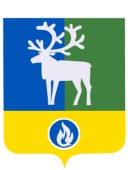 СЕЛЬСКОЕ ПОСЕЛЕНИЕ СОРУМБЕЛОЯРСКИЙ РАЙОНХАНТЫ-МАНСИЙСКИЙ АВТОНОМНЫЙ ОКРУГ – ЮГРААДМИНИСТРАЦИЯ СЕЛЬСКОГО ПОСЕЛЕНИЯ СОРУМПОСТАНОВЛЕНИЕот 5 октября 2023 года                                                                                                           № 75Об определении мест применения пиротехнических изделий на территории сельского поселения Сорум В соответствии с пунктом 9 части 3 статьи 14 Федерального закона от 6 декабря 2003 года №131-ФЗ «Об общих принципах организации местного самоуправления в Российской Федерации», статьей 19 Федерального закона от 21 декабря 1994 года № 69-ФЗ «О пожарной безопасности», в целях обеспечения выполнения первичных мер пожарной безопасности на территории сельского поселения Сорум при проведении новогодних и рождественских праздников  п о с т а н о в л я ю:Определить место для применения пиротехнических изделий бытового назначения (далее – пиротехнические изделия) на территории сельского поселения Сорум в период проведения новогодних и рождественских праздников с 31 декабря 2023 года по   8 января 2024 года: пустырь между магазином «Мечта» и физкультурно-оздоровительным комплексом. Расстояние до ближайшего строения должно быть не менее 50 м.Сектору муниципального хозяйства администрации сельского поселения Сорум организовать информирование населения сельского поселения Сорум о месте применения пиротехнических изделий.Рекомендовать начальнику Сорумской пожарной части филиала казенного учреждения Ханты-Мансийского автономного округа – Югры «Центроспас - Югория» по Белоярскому району (Чернятинскому В.А.), участковому уполномоченному полиции отдела МВД России по Белоярскому району (Кулику И.В.) обеспечить контроль за применением населением сельского поселения Сорум пиротехнических изделий в период проведения новогодних и рождественских праздников с 31 декабря 2023 года по 8 января 2024 года.Контроль за выполнением постановления возложить на заместителя главы муниципального образования, заведующего сектором муниципального хозяйства администрации сельского поселения Сорум Емельянову Л.В.Исполняющий обязанности главысельского поселения Сорум                                                                               Л.В. Емельянова